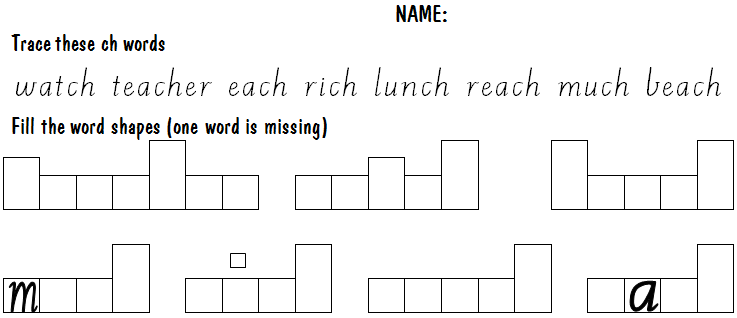 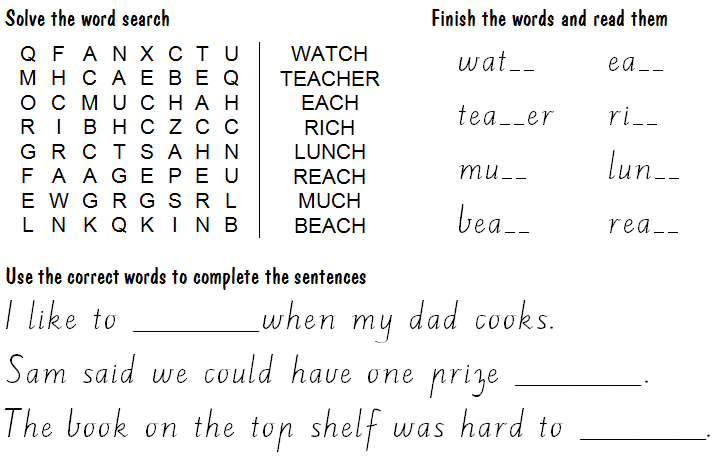 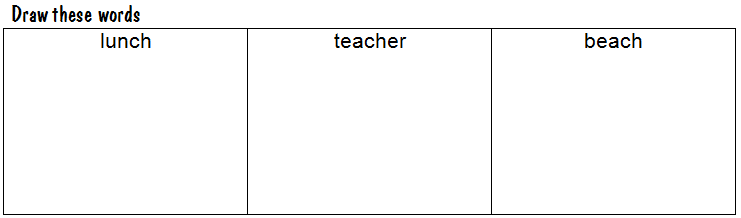 MargD